Priorities for the WeekWeekly Calendar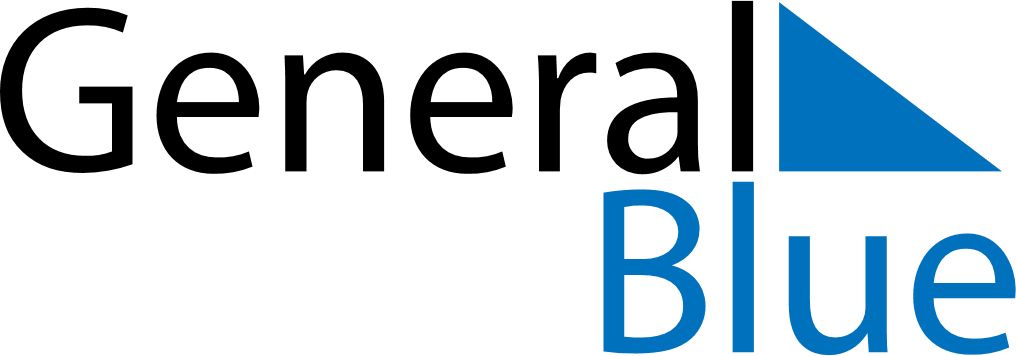 May 10, 2027 - May 16, 2027Weekly CalendarMay 10, 2027 - May 16, 2027Weekly CalendarMay 10, 2027 - May 16, 2027Weekly CalendarMay 10, 2027 - May 16, 2027Weekly CalendarMay 10, 2027 - May 16, 2027Weekly CalendarMay 10, 2027 - May 16, 2027Weekly CalendarMay 10, 2027 - May 16, 2027Weekly CalendarMay 10, 2027 - May 16, 2027MONMay 10TUEMay 11WEDMay 12THUMay 13FRIMay 14SATMay 15SUNMay 166 AM7 AM8 AM9 AM10 AM11 AM12 PM1 PM2 PM3 PM4 PM5 PM6 PM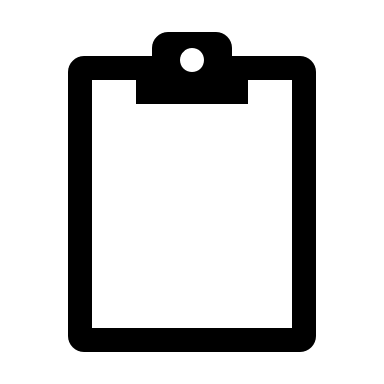 